О внесении изменений в постановление администрации муниципального района «Печора» от 10.04.2020 г. № 323В соответствии с Федеральным законом от 31.07.2020г. № 264-ФЗ «О внесении изменений в Градостроительный кодекс Российской Федерации и отдельные законодательные акты Российской Федерации», вступившие в силу 31.07.2020г.администрация ПОСТАНОВЛЯЕТ: 1. Внести в постановление администрации муниципального района «Печора» от  10  апреля  2020 г. № 323  «Об утверждении административного регламента предоставления муниципальной услуги «Выдача  разрешения на строительство объекта капитального строительства» следующие изменения:1.1. Пункт 2.6. административного регламента дополнить п.п. 2.6.1.4. следующего содержания: «2.6.1.4. В случае, если земельный участок или земельные участки для строительства, реконструкции объекта федерального значения, объекта регионального значения или объекта местного значения образуются из земель и (или) земельных участков., которые находятся в государственной либо муниципальной собственности либо из земель и (или) земельных участков. Государственная собственность на которые не разграничена, при условии, что такие участки не обременены правами третьих лиц (за исключением сервитута, публичного сервитута), кроме земельных участков, подлежащих изъятию для государственных нужд в соответствии с утвержденным проектом планировки территории по основаниям, предусмотренным земельным законодательством, выдача разрешения на строительство такого объекта допускается до образования указанных земельного участка или земельных участков в соответствии с земельным законодательством на основании утвержденного проекта межевания территории и (или) выданного в соответствии с частью 1.1 статьи 57.3 ГрК  РФ градостроительного плана земельного участка и утвержденной в соответствии с земельным законодательством схемы расположения земельного участка или земельных участков на кадастровом плане территории. В этом случае предоставление правоустанавливающих документов на земельный участок для выдачи разрешения на строительство объекта капитального строительства не требуется. Вместо данных правоустанавливающих документов к заявлению о выдаче разрешения на строительство прилагаются реквизиты утвержденного проекта межевания территории либо схема расположения земельного участка или земельных участков на кадастровом плане территории. В случае, если в соответствии с настоящей частью выдано разрешение на строительство объекта федерального значения, объекта регионального значения, объекта местного значения, строительство, реконструкция которых осуществляются в том числе на земельных участках, подлежащих изъятию для государственных или муниципальных нужд в соответствии с утвержденным проектом межевания территории по основаниям, предусмотренным земельным законодательством, указанные строительство, реконструкция не допускается до прекращения в установленном земельным законодательством порядке прав третьих лиц на такие земельные участки в связи с их изъятием для государственных или муниципальных нужд.».1.2. п.п.3 пункта 2.6.1 и п.п.4 пункта 2.10.1 административного регламента после слов «проектной документации», дополнить абзац следующего содержания: «(в части соответствия проектной документации требованиям, указанным в пункте 1 части 5 статьи 49 ГрК РФ)».1.3. п.п.1 пункта 2.6.1. и п.п.1 пункта 2.10.1 административного регламента после слов «предусмотренной частью 1.1 статьи 57.3 ГрК  РФ,», дополнить абзац следующего содержания: «если иное не установлено пунктом 2.6.1.4 настоящего административного регламента,».2. Разместить постановление с внесенными изменениями в регламент предоставления муниципальной услуги «Выдача разрешения на строительство объекта капитального строительства» в Государственной информационной системе Республики Коми  «Реестр государственных и муниципальных услуг (функций) Республики Коми.	  3. Настоящее постановление вступает в силу со дня официального опубликования и подлежит размещению на официальном сайте администрации муниципального района «Печора»АДМИНИСТРАЦИЯ МУНИЦИПАЛЬНОГО РАЙОНА «ПЕЧОРА»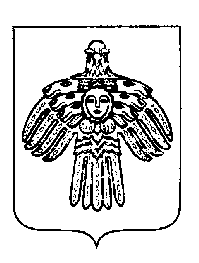 «ПЕЧОРА»  МУНИЦИПАЛЬНÖЙ РАЙÖНСААДМИНИСТРАЦИЯ ПОСТАНОВЛЕНИЕ ШУÖМПОСТАНОВЛЕНИЕ ШУÖМПОСТАНОВЛЕНИЕ ШУÖМ«  07  »     сентября       2020 г.г. Печора,   Республика Коми                            №    802И о главы  муниципального района –                                                           руководителя   администрации                                                                                                                               В. А. Серов